ESCOLA _________________________________DATA:_____/_____/_____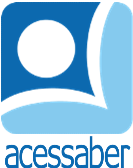 PROF:_______________________________________TURMA:___________NOME:________________________________________________________PROBLEMAS DE SOMA E SUBTRAÇÃOCOM BLOCOS DE MONTAR, LUCAS CONSTRUIU UMA TORRE DE 25 ANDARES, DEPOIS ELE DECIDIU DESMONTAR 5 ANDARES. QUANTOS ANDARES AINDA RESTAM NA TORRE?R: O JARDIM DA UNIVERSIDADE TEM 35 FLORES E 18 ÁRVORES. QUANTAS PLANTAS O JARDIM TEM NO TOTAL?R: 32 AMIGOS COMBINARAM EM PARTICIPAR DE UM PIQUENIQUE, PORÉM NO DIA 8 AMIGOS NÃO PUDERAM IR. QUANTAS PESSOAS PARTICIPARAM DO PIQUENIQUE?RCATARINA TEM UM POTE DE DOCES COM 20 BISCOITOS E 12 CHOCOLATES. QUANTOS DOCES ELA TEM NO POTE?R: NA FAZENDA, HAVIA 40 ANIMAIS, E 12 FORAM VENDIDOS. QUANTOS ANIMAIS SOBRARAM?R: 